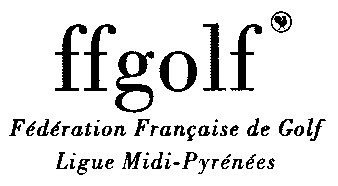 Challenge René PRADACalendrier 2017 Vendredi  7 avril   - 9 trous              Golf de Fiac     :          Tél. 05 63 70 64 70  Vendredi 5 mai     -  9 trous            Golf de Castres :        Tél. 05 63 72 27 06  Vendredi  16 juin - 9 trous              Golf de Luchon   :      Tél.  05 61 79 03 27 Concours d’approche   trou n : 4Vendredi  4 août -  9 trous              Golf d’Espalais :         Tél. 05 63 29 04 56 Vendredi  15 sept. - 9 trous             Golf de Las Martines:  Tél. 05 62 07 27 12  Vendredi  29 sept.  - 10 trous           Golf de Palmola   :       Tél. 05 61 84 20 50  Concours de  drive n : 8 ( Hommes) n : 1  (Dames)CERTIFICAT MEDICAL OBLIGATOIREParticipants :                Messieurs :   70 ans ou plus    -----    Dames :  65  ans ou plus                                     Index  de 0 à 36 maximumDéparts :   Rouge Dames                       Jaune : MessieursFormule :  Stableford   Brut et Net …2 prix brut, 4 prix net si le nombre de joueurs inscrits à une compétition le permet il y aura un classement sur  2 séries HommesProgramme :           9 h30 : Rassemblement des engagés,                                  10 h : Départ en shoot gun                                  13 h 00 : Déjeuner pris en commun,                                  14 h 30 : Résultats, Remise des prix Engagements :     Tarif : pour les Membres du club … 8€ + repas ….                                       Autres… green-fee ….19€ + 8 € + repas….Inscription :  au plus tard à midi la veille de la compétition ,Veuillez communiquer votre date de naissance, votre  handicap, le nombre de repas .1 prix spécial  au tirage au sort : sera remis lors de la finale au Golf de Palmola                            pour  les joueurs qui auront fait 4 compétitions ou plus  Vous pourrez consulter le blog pour toutes informations, les résultats, ainsi que les photos des compétitions à l’adresse suivante : www. golfeur31.skyrock.comInscription -   Tél. 05 61 35 84 45   --   Tél. 06 17 17 95 08                                                                                                           e-mail :andre.loze@orange.fr    -Responsable des épreuves : André Loze     